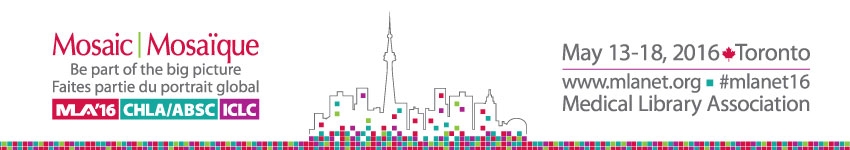 Instructions for FacilitatorsBenefits:Acting as a facilitator is a great way to learn more about a topic of interest and interact with your colleagues while earning one AHIP point. An AHIP letter will be sent to each facilitator after the MLA Annual Meeting.Preparation:Come with a list of discussion questions or ideas to be discussed.Bring handouts to share with roundtable members (optional).During Roundtable:Begin with introduction of table participants and an overview of the topic.Circulate the two Attendance Sign-In Sheets (sheets will be provided at the luncheon, no need to bring).Initiate discussion and encourage participants to share their ideas, experiences, and concerns.Guide the discussion. Keep it lively and moving throughout the sessionEncourage the quieter members to share their ideas, experiences and concerns.Please encourage attendees at your table to complete the online Evaluation Form, available on the Chapter Council website: www.chaptercouncil.mlanet.org/roundtables/index.html.At the End:Leave Attendance Sign-In Sheet on the table to be collected by a Chapter Council member. You may keep the second copy for your records.  